Semaine du 30/09 au 04/10/2019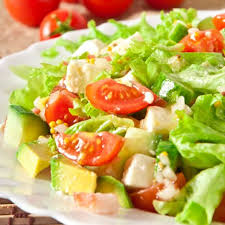 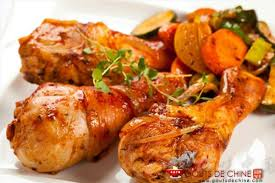 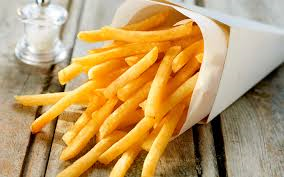 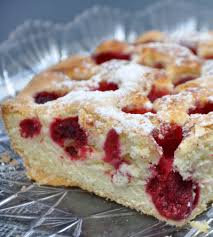 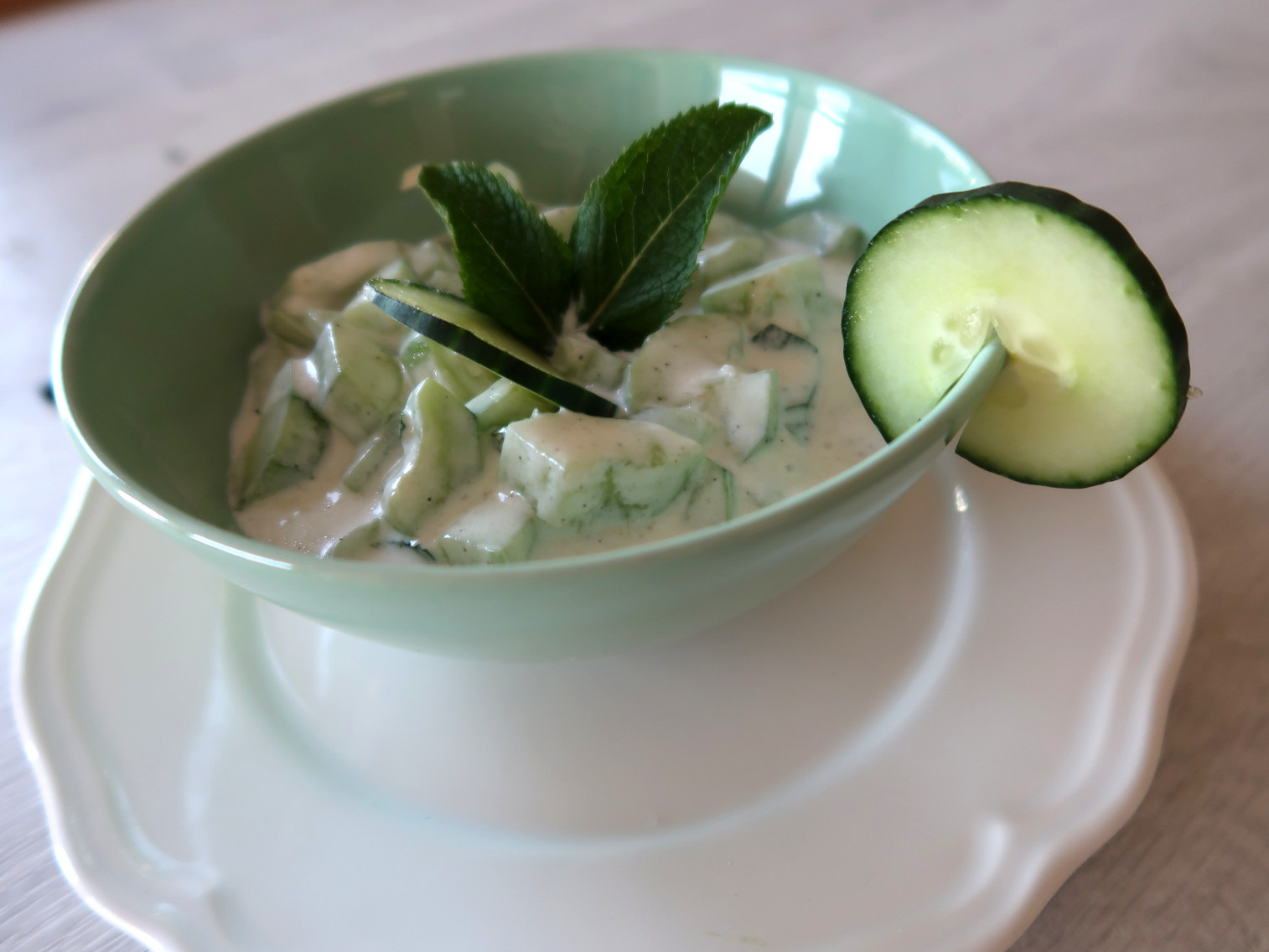 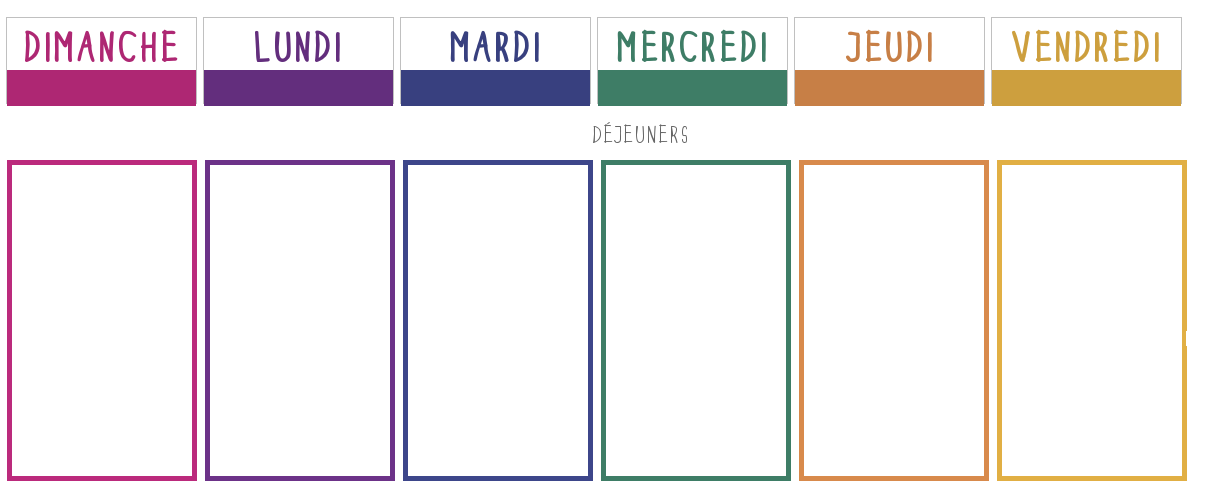 